INDICAÇÃO Nº 2129/2017Sugere ao Poder Executivo Municipal que proceda a extensão da largura da ponte para passagem de dois veículos, construção de passagem para pedestres, instalação de guarda corpo e extensão do asfalto para além da ponte do Cruzeiro do Sul.Excelentíssimo Senhor Prefeito Municipal, Nos termos do Art. 108 do Regimento Interno desta Casa de Leis, dirijo-me a Vossa Excelência para sugerir ao setor competente que proceda a extensão da largura da ponte para passagem de dois veículos, construção de passagem para pedestres, instalação de guarda corpo e extensão do asfalto para além da ponte do Cruzeiro do Sul.Justificativa:Fomos procurados por munícipes solicitando essa providencia, pois, devido a referida ponte ter grande fluxo de pedestres e veículos, essas medidas servirão para aumentar a segurança dos mesmos.Plenário “Dr. Tancredo Neves”, em 22 de Fevereiro de 2017.José Luís Fornasari                                                  “Joi Fornasari”Solidariedade                                                    - Vereador -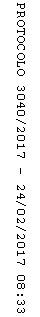 